附件1云南省钢铁和铝加工（深井铸造）企业安全生产风险监测预警系统分批建设任务清单序号责任单位督导单位技术指导完成时限1武钢集团昆明钢铁股份有限公司昆明市、安宁市应急管理局 省应急管理厅科信处（联系人：刘永恒、 杨 志）5月底前2云南曲靖钢铁集团呈钢钢铁有限公司曲靖市、马龙区应急管理局省应急管理厅科信处（联系人：刘永恒、 杨 志）5 月底前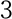 云南曲靖钢铁集团凤凰钢铁有限公司曲靖市、宣威市应急管理局 省应急管理厅科信处（联系人：刘永恒、 杨 志）8月底前4云南天高镍业有限公司曲靖市、师宗县应急管理局 省应急管理厅科信处（联系人：刘永恒、 杨 志）8月底前5云南曲靖钢铁集团双友钢铁有限公司曲靖市、麒麟区应急管理局 省应急管理厅科信处（联系人：刘永恒、 杨 志）8月底前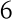 云南玉溪玉昆钢铁集团有限公司玉溪市、峨山县应急管理局 省应急管理厅科信处（联系人：刘永恒、 杨 志）8月底前7云南玉溪钢铁集团振飞钢铁有限公司（云南穆光工贸有限公司、通海聚元工贸有限公司）玉溪市、通海县应急管理局 省应急管理厅科信处（联系人：刘永恒、 杨 志）穆光公司8月底前、聚元公司完成技改建设试生产前。）8云南玉溪仙福钢铁（集团）有限公司玉溪市、新平县应急管理局省应急管理厅科信处（联系人：刘永恒、 杨 志）8月底前9云南永钢钢铁集团巨利达钢铁有限公司昆明市、宜良县应急管理局省应急管理厅科信处（联系人：刘永恒、 杨 志）试生产安全竣工验收前10云南曲靖钢铁集团扬钢钢铁有限责任公司曲靖市、麒麟区应急管理局省应急管理厅科信处（联系人：刘永恒、 杨 志）完成技改建设试生产前11云南玉溪钢铁集团太标精工铸造有限公司玉溪市、红塔区应急管理局省应急管理厅科信处（联系人：刘永恒、 杨 志）完成技改建设试生产前12云南曲钢集团创鑫新材料有限公司保山市、隆阳区应急管理局省应急管理厅科信处（联系人：刘永恒、 杨 志）完成技改建设试生产前13云南德胜钢铁有限公司楚雄州、禄丰市应急管理局省应急管理厅科信处（联系人：刘永恒、 杨 志）完成技改建设试生产前14大理大钢钢铁有限公司大理州、漾濞县应急管理局省应急管理厅科信处（联系人：刘永恒、 杨 志）完成技改建设试生产前16云南桂铝铝业有限公司文山州、富宁县应急管理局省应急管理厅科信处（联系人：刘永恒、 杨 志）8月底前17云南凯隆新材料有限公司文山州、砚山县应急管理局省应急管理厅科信处（联系人：刘永恒、 杨 志）8月底前18云南贵山铝业有限公司文山州、砚山县应急管理局省应急管理厅科信处（联系人：刘永恒、 杨 志）8月底前19砚山南南铝业科技有限公司文山州、砚山县应急管理局省应急管理厅科信处（联系人：刘永恒、 杨 志）8月底前